Canevas du concept d’établissement 360Version de décembre 2019Introduction1. Contexte et enjeux1.1 Ecole à visée inclusive : valeurs de l’établissement 1.2 Collaborations - coordination des prestations - regards croisés  Modalités de collaboration entre les différents intervenantsModalités de coordination des prestationsModalités de collaboration avec les parents1.3 Dispositifs locaux ou régionaux	Modalités de collaboration avec les autorités communales et les partenaires de la régionI. SOCLE UNIVERSEL 1. Différenciation pédagogique (contenus, structures, processus, productions) 2. Gestion de classe3. Valorisation du savoir-faire en matière de pédagogie soutenant l’inclusion 3.1 Fiches de la CIIP, recommandations de la DGEO et autre documentation de référence 	Valorisation de la documentation disponible favorisant une pédagogie soutenant l’inclusion3.2 Formation continue ou complémentaire des enseignantsDéfinition des priorités en matière de formationModalités d’identification des besoins en formation collective ou individuelle et d’évaluation 	du transfert dans les pratiquesModalités de mise en œuvre des formations au sein de l’établissement3.3 Coaching, intervision et supervisionDescription du dispositif de soutien et d’accompagnement des enseignants4. Actions collectives de prévention primaire4.1 Climat scolaireIdentification des actions de prévention prioritaires à cibler pour travailler sur le climat scolaire, en fonction de ses dimensions (entre élèves, élèves et adultes, adultes et élèves) :Climat éducatif Climat relationnelClimat de sécuritéClimat de justice4.2 Actions spécifiques de prévention4.2.1 Actions de prévention de l’unité PSPSProjets d’établissement PSPS Dispositifs particuliers de prévention :Harcèlement entre élèves - Violence, incivilitésSESAME	GRAFIC		Modalités de mise en œuvre d’une cellule de crise en cas d’incident critique	Education sexuelle	Autres dispositifs dans le domaine de la santé physique et psychique (prophylaxie 		dentaire, nutrition, dépendance, conduite à risque, etc.)4.2.2 Déléguée à la protection du climat scolaire	Modalités de collaboration avec la déléguée à la protection du climat scolaire4.2.3 Valorisation de la diversité et promotion de l’égalité à l’écoleEgalité filles-garçonsRespect de la diversité linguistique, culturelle, ethnique et religieuseEncadrés portant sur l’ensemble du chapitre 4 (Actions collectives de prévention primaire)	Identification des prestations de prévention pérennes (directes et indirectes) et identification 	des (types de) prestations de prévention ponctuelles envisagées (directes ou indirectes)	Modalités de communication aux enseignants des prestations de prévention à disposition	Modalités d’accès à des prestations de prévention externes	Modalités de coordination de ces différentes prestations de prévention	Description des règles et sanctions en en lien avec les comportements attendus	Identification de l’opportunité de mettre en œuvre des groupes de référence internes pour 	certaines thématiques PSPS5. Assistant à l’intégration non cibléProcédures d’accès aux prestationsCritères et indicateurs permettant d’évaluer l’atteinte des objectifs visés par les mesures du socle universel (niveau I)II. ACTIONS CIBLEES 1. Consultation collaborativeIdentification de types de situations rencontrées par l’enseignant (y compris repérage précoce) nécessitant le recours à une consultation collaborativeIdentification des personnes ressources et modalités de mise en œuvre de la consultation collaborative2. Repérage précoceModalité de mise en œuvre du repérage précoceModalités de collaboration avec les parents3. Prestations de l’école régulière3.1 Projets pédagogiquesDescription des objectifs du projet pédagogique Définition des bénéficiaires Modalités de mise œuvre Modalités d’évaluation du projet 3.2 Appui pédagogiqueOrganisation de l’offre d’appui pédagogique (en individuel, en groupe, en classe) Modalités d’accès à cette prestation (repérage, évaluation du besoin, information des 	parents, rôle du conseil de direction, etc.) Cadre de la prestation (durée maximale, fréquence, etc.) Modalités de suivi de la prestation (réévaluation, fin de la prestation) 3.3 Enseignement consolidé3.4 Suivi pédagogique en cas d’absence4. Prestations du domaine de la pédagogie spécialisée 4.1 Prestations indirectes aux professionnelsModalités de mise en œuvre des prestations indirectes effectuées par les enseignants 	spécialisés et les PPLS4.2 et 4.3 Conseil et guidance des parents (PPLS) et mesure préventive PPLSModalités de collaboration entre les enseignants et les PPLS pour faciliter la demande de 	prestation des parents 	Modalités de collaboration entre les enseignants et les PPLS en cas de refus des parents de 	procéder à une évaluation préliminaire 5. Prestations du domaine socio-éducatif en milieu scolaire	Identification des difficultés, des besoins et des objectifs poursuivis par le dispositif 	Description du dispositif mis en place (personne(s) ressource, structure instituée, pilotage, 	etc.) 	Modalités internes à l’établissement d’accès à une prestation de soutien à la parentalité ou à 	une intervention socio-éducative en milieu scolaire (rôle du conseil de direction)	Modalités de collaboration entre les différents professionnels intervenant dans le champ du 	travail social en milieu scolaire autour de problématiques spécifiques liées à un enfant 	(évaluation, conseil et soutien, suivi) 	Modalités de collaboration avec la commune s’il existe une fonction d’assistant social 	scolaire ou de conseiller école-famille afin de coordonner les prestations et les intégrer dans 	le dispositif de l’établissement 6. Prestations du domaine de l’allophonie-migration 	Modalités propres à l’établissement pour faire appel à l’UMA (difficultés spécifiques, 	ruptures de formation, etc.) 7. Prestations du domaine de la promotion de la santé et de la prévention en milieu scolaire	Modalités de collaboration entre enseignants (voire prestataires externes) et infirmier 	scolaire, médecin scolaire, médiateur scolaire ou un PPLSProcédures d’accès aux prestationsCritères et indicateurs permettant d’évaluer l’atteinte des objectifs visés par les mesures des actions ciblées (niveau II)III. INTERVENTIONS SPECIFIQUES1. Prestations de l’école régulière 1.1 Aménagements Modalités d’identification et d’évaluation d’un besoin d’aménagement (notamment 	collaboration avec les professionnels PPL)Modalités de détermination des aménagements nécessairesModalités de suivi de la mesure (réévaluation, fin de la mesure)1.2 Adaptations	Modalités d’identification et d’évaluation d’un besoin d’adaptations	Modalités de collaboration avec les parents	Modalités de détermination des adaptations nécessaires	Modalités de suivi de la mesure (réévaluation, fin de la mesure)2. Prestations du domaine de la pédagogie spécialisée2.1 Mesure ordinaire de prestation d’enseignement spécialisé	Organisation des mesures ordinaires d’enseignement spécialisé (individuelles, collectives)	Définition de l’outil d’évaluation du besoin (en principe, le Bilan élargi 360)	Modalités de collaboration avec les PPL si nécessaire pour l’évaluation	Modalités de l’exercice du droit d’être entendu des parents	Définition du rôle du doyen référent d’établissement dans l’évaluation d’un besoin, l’octroi 	et la réévaluation d’une mesure	Définition du rôle d’un réseau interdisciplinaire dans l’évaluation d’un besoin, l’octroi et la 	réévaluation d’une mesure2.2 Mesure ordinaire de prestation PPL	Modalités de collaboration entre les enseignants et les PPL pour faciliter la demande de 	prestation des parents	Modalités de collaboration entre les enseignants et les PPL en cas de refus des parents de 	procéder à une évaluation du besoin ou de refus d’une prestation PPL	Modalités de collaboration entre les enseignants et les PPL dans le cadre de la mise en œuvre 	de la prestation PPL. 2.3 Mesure ordinaire de prestations combinées	Modalités de collaboration entre les enseignants et les PPL pour identifier les situations 	concernées par une prestation combinée (i.e. identifier qu’une prestation préexiste) 	Modalités de mise en œuvre des réseaux interdisciplinaires2.4 Aide à l’intégrationDescription du dispositif mis en place pour la prestation d’assistant à l’intégration du cycle 	primaire (1-4P) 	Modalités de coordination des prestations relevant de l’enveloppe 1-4P avec celles 	octroyées individuellement (5P-11S et MR) 3. Prestations du domaine socio-éducatif en milieu scolaire3.1 MATAS	Identification des difficultés pour lesquelles le MATAS est indiqué, dans le respect du cadre 	légal, en cohérence avec les autres mesures à disposition de l’établissement	Détermination d’une procédure pour établir les objectifs pédagogiques visés durant la prise 	en charge MATAS et pour coordonner les enseignants de l’établissement et l’enseignant du 	MATAS	Modalités de collaboration entre les professionnels et avec les parents	Modalités d’accompagnement de l’élève et/ou des enseignants lors de la fin de la mesure3.2 Accueils socio-éducatifs de jour dans le canton de Vaud (ASEJ)	Modalités d’accès à cette prestation Modalités de collaboration entre les professionnels et avec les parents4. Prestations du domaine de l’allophonie-migrationModalités de mise en œuvre du standard « premier accueil » de l’UMA Modalités de mise en œuvre à l’interne de l’établissement du dossier de suivi « élèves migrant – allophones » (de son accueil à sa transition vers un autre établissement) Organisation des mesures d’accueil des élèves allophones (individuelles, collectives) : cours intensifs de français (CIF), d’allemand (CIA), d’anglais (CIANGL), groupes ou classes d’accueilDétermination des critères d’évaluation prévalant lors de l’enclassement initial/ lors du choix d’une mesureModalités de collaboration avec les PPL si nécessaire pour l’évaluationModalités de collaboration avec la famille et/ou la structure d’accueil (EVAM)Définition du rôle du conseil de direction et de celui des enseignants CIF, accueil et réguliers dans l’évaluation initiale, les choix d’enclassement et les intégrations partielles ou définitives en classe régulièreDéfinition des modalités d’une intégration partielle ou totale en classe régulière5. Prestations du domaine de la promotion de la santé et de la prévention en milieu scolaire5.1 Besoins de santé particuliers	Modalités de collaboration autour des élèves aux besoins de santé particuliers (maladies 	chroniques ou en situation de handicap)	Mesures de suivi du bilan de santé scolaire en vue de la mise en place des aménagements ou 	adaptations nécessairesProcédures d’accès aux prestationsCritères et indicateurs permettant d’évaluer l’atteinte des objectifs visés par les mesures des interventions spécifiques (niveau III)IV. INTERVENTIONS INTENSIVES 1. Mesure renforcée de pédagogie spécialisée 1.1 à 1.4 Déclenchement et mise en œuvre d’une PES, choix du lieu de scolarisation, décision et mise en œuvre d’une mesure renforcéeModalités de déclenchement de la PES (réflexion préalable, rôle du doyen référent d’établissement)Modalités de collaboration avec les parents lors de la demande, de l’évaluation, de la mise en œuvre de la mesure et de la réévaluationModalités d’élaboration du PIPSModalités de collaboration entre l’inspecteur référent MR et le doyen référent d’établissement, voire la directionOrganisation des mesures renforcées (individuelles, collectives)1.5 Cas particulier : décision provisoire de mesure renforcéeCritères et modalités d’accès à cette prestation 1.6 Cas particulier : demande de mesure renforcée déposée par les professionnelsDémarches à accomplir en vue d’annoncer à la direction de l’établissement une situation 	nécessitant une saisine de la commission d’évaluation sans l’accord des parentsModalités pour assurer le maintien de la collaboration avec les parents2. Intervention intensive du domaine socio-éducatifProcédures d’accès aux prestationsCritères et indicateurs permettant d’évaluer l’atteinte des objectifs visés par les mesures des interventions intensives (niveau IV)V. COLLABORATIONS DANS LE CADRE DES TRANSITIONS1. Transition entre le préscolaire et la scolarité obligatoireModalités de collaboration avec les professionnels en charge des prestations de pédagogie spécialisée dans le champ du préscolaireModalités de collaboration avec les structures d’accueil préscolaireModalités de collaboration avec les parents, y compris ceux dont l’enfant ne fréquente pas de structure préscolaire, pour préparer l’entrée dans la scolarité obligatoireModalités de collaboration avec les professionnels du monde médical (pédiatres ou pédopsychiatres par exemple) pour favoriser l’entrée à l’école2. Transition lors des changements de classe sans changement d’établissement3. et 4. Transition entre le primaire et le secondaire et transition lors d’un changement d’établissement scolaire	Définition du rôle de doyen référent d’établissement en lien avec la transition primaire-	secondaire	Modalités de collaboration intra-établissement ou inter-établissements, notamment au sein 	d’une région pour garantir la cohérence entre les cycles (en particulier entre les enseignants 	primaires et secondaires) 	Modalités de collaboration avec les PPLS et les acteurs du socio-éducatif pour déterminer la 	pertinence de la poursuite ou non des mesures prises5. Transition entre la scolarité obligatoire et postobligatoire 5.1 Prestations de l’école régulière	Modalités de transmission des informations à l’ensemble des élèves et à leurs parents 	concernant la transition entre la scolarité obligatoire et postobligatoire5.2 Prestations du champ de l’orientation	Identification des difficultés des élèves nécessitant le recours au dispositif de la Gestion 	de cas adaptée à la formation professionnelleModalités de collaboration avec les parents et le psychologue conseiller en orientation5.3 Rôle de l’inspecteur référent MR dans le champ de la transition	Modalités de collaboration avec l’inspecteur référent MR 5.4 Cellule InterServices (CIS) du canton de Vaud	Modalités d’identification des élèves susceptibles d’être annoncés à la CISModalités de collaboration avec les parents, les PPLS et les professionnels de santé6. Transition entre la scolarité en établissement régulier et en établissement de pédagogie spécialisée (et inversement)Modalités de collaboration avec l’établissement de pédagogie spécialisée, en particulier, définition du rôle de doyen référent d’établissement7. Transition entre la scolarité obligatoire et le parascolaire 7.1 Soutien aux prestations parascolaires : conditions et objectifs	Modalités de mise en œuvre des prestations de soutien parascolaire7.2 Accès au soutien parascolaire	Modalités de collaboration avec le professionnel de la structure d’accueil dans le cadre 	de l’établissement d’une PES7.3 Devoirs surveillés	Modalités d’ajustement entre l’école et les structures en charge des devoirs surveillés 	permettant la prise en compte des difficultés de l’élève Procédures d’accès aux prestationsCritères et indicateurs permettant d’évaluer l’atteinte des objectifs visés par les mesures de collaboration dans le cadre des transitionsVI. ALLOCATION DE RESSOURCES 1. Ressources de l’établissement1. 1.	Enveloppes de l’établissement1.2. 	Allocations spécifiques à disposition des établissements2. Ressources allouées régionalement	2.1. 	Ressources liées aux prestations de psychologie, psychomotricité et logopédie (PPL)2.2.	Ressources liées au dispositif socio-éducatifVII. ELABORATION DU CONCEPT D’ETABLISSEMENT Eléments cadrant l’élaboration du concept d’établissement	Désignation des membres du comité de projet ainsi que des membres de l’éventuel comité 	de rédaction du concept	Processus de consultation et de validation ; modalités de travail avec l’ensemble des acteurs 	concernés	Identification des aspects du concept nécessitant une consultation élargie	Inventaire des besoins et des prestations et analyse du dispositif existant selon les niveaux, 	les domaines et les modalités d'organisation des prestations	Identification des prestations existantes à supprimer et raisons données 	Identifications des améliorations et des nouvelles prestations à créer 	Propositions qui ont fait l’objet d’un débat sans être retenues et raisons données Identification des forces et défis, facteurs-clés de réussite ou difficultés de l'établissement pour la mise en œuvre du conceptIdentification des priorités dans la mise en œuvre du conceptIdentification des critères et indicateurs retenus pour l’évaluation du dispositif global et de 	ses effets	Modalités de révision annuelle du concept pour procéder à des ajustementsSYNTHESE Eléments clés du concept d’établissement (résumé qui sera utilisé pour les communications internes ou externes)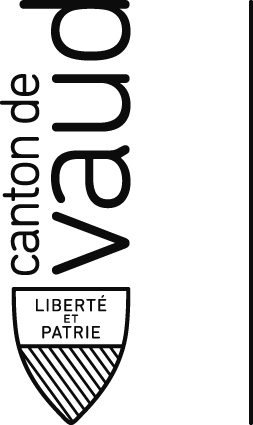 Département de la formation, de la jeunesse et de la cultureDirection générale de l’enseignement obligatoire (DGEO)Service de l’enseignement spécialisé et de l’appui à la formation (SESAF)Service de protection de la jeunesse (SPJ)Nom de l’établissement :Date :Différenciation pédagogiqueCf 1 – Les prestations du socle universel sont ouvertes à tous les élèves, compte tenu de leur diversité, sans condition. Il n’y a pas de procédure d’accès à définir pour la différenciation pédagogique.Formation continue ou complémentaire des enseignants, coaching, intervision et supervisionCf 3 – Les conditions d’accès par les professionnels à la formation, au coaching, à l’intervision et à la supervision sont définies par l’établissement et mentionnées dans son concept.Dispositifs particuliers de préventionCf 4 – Certains dispositifs particuliers de prévention (SESAME et GRAFIC par exemple) contiennent de façon intrinsèque leurs propres modalités d’accès. Les conditions d’accès aux autres dispositifs et les modalités de leur évaluation sont définies par l’établissement et mentionnées dans son concept.Consultation collaborative, repérage précoceCf 1 et 2 – Concernant la consultation collaborative et le repérage précoce, il n’y a pas de procédure d’accès à définir, mais des modalités de mise en œuvre à mettre en place.Projets pédagogiquesCf 3.1 – La décision de mettre en place un projet pédagogique dépend de la direction de l’établissement, et de l’autorisation du Département s’il nécessite des ressources supplémentaires.Les conditions d’accès à cette prestation et les modalités de son évaluation sont définies par l’établissement et mentionnées dans son concept.Appui pédagogiqueCf 3.2 – La mise en place d’appui pédagogique dépend de la décision du conseil de direction, sur préavis des enseignants concernés, et de l’autorisation du Département s’il nécessite des ressources supplémentaires. Les conditions d’accès à cette prestation et les modalités de son évaluation sont définies par l’établissement et mentionnées dans son concept.Prestations indirectes aux professionnelsCf 4.1 – Pour bénéficier de prestations indirectes, les enseignants font une demande au professionnel PPLS, qui décide de l’accès à cette prestation, en tenant compte des ressources à disposition.Si la prestation est dispensée par un centre de compétence, la demande est faite par la direction au service.Conseil et guidance des parents (PPLS)Cf 4.2 – Pour bénéficier de conseil et guidance, les parents font une demande au professionnel PPLS, qui décide de l’accès à cette prestation, en tenant compte des ressources à disposition.Prestations du domaine socio-éducatif en milieu scolaire Cf 5Médiation scolaireIntervention socio-éducative en milieu scolaire Soutien à la parentalité dans le processus de scolarisation : prestation demandée par l’établissement scolaire auprès de l’intervenant – analyse préalable Conseil école-famille et assistance sociale scolaireLes conditions et procédures d’accès aux prestations offertes par des entités externes sont définies par ces dernières. Les modalités et conditions internes aux établissements pour faire la demande sont définies par l’établissement et mentionnées dans son concept.Aménagements Cf 1.1 – L’autorisation de mettre en place des aménagements relève de la compétence du conseil de direction. Les conditions d’accès à ces mesures et les modalités de leur évaluation sont définies par l’établissement et mentionnées dans son concept.Adaptations Cf 1.2 – L’autorisation de mettre en place un programme personnalisé avec une adaptation des objectifs et de l’évaluation relève de la compétence du conseil de direction et requiert l’accord des parents. Les conditions d’accès à cette mesure et les modalités de son évaluation sont définies par l’établissement et mentionnées dans son concept.Mesure ordinaire de prestation d’enseignement spécialisé Cf 2.1 – Les conditions d’accès à cette mesure et les compétences décisionnelles sont définies dans le concept cantonal. L’établissement définit et mentionne dans son concept les rôles des entités internes, les modalités d’évaluation de cette mesure, les modalités de l’exercice du droit d’être entendu des parents, etc.Mesure ordinaire de prestation PPLCf 2.2 – Les conditions d’accès à cette mesure, les compétences décisionnelles et les modalités d’évaluation de cette mesure sont définies dans le concept cantonal.Mesure ordinaire de prestations combinéesCf 2.3 – Les conditions d’accès à cette mesure, les compétences décisionnelles et les modalités d’évaluation de cette mesure sont définies dans le concept cantonal.Aide à l’intégration Cf 2.4 – Les conditions d’accès à cette mesure, les compétences décisionnelles et les modalités d’évaluation de cette mesure sont définies dans le concept cantonal.MATASCf 3.1 – L’intégration d’un élève dans un MATAS relève de la décision du directeur de l’établissement d’origine, sur proposition du conseil de classe et après avoir entendu les parents. Le préavis positif de la direction conjointe du MATAS est nécessaire. Les conditions d’accès à cette mesure sont définies par l’établissement et mentionnées dans son concept.Accueils socio-éducatifs de jour dans le canton de Vaud (ASEJ)Cf 3.2 – Pour accéder à cette prestation l’élève doit être au bénéfice d’une intervention socio-éducative du SPJ, c’est-à-dire qu’il doit avoir fait l’objet d’un signalement ou d’une demande de soutien des parents (sous réserve des places financées par les communes auxquelles les établissements ont accès directement); c’est alors l’assistant social de la protection des mineurs qui se charge de l’évaluation.Prestations pour la scolarisation des élèves allophones-migrants Cf 4 – Sur la base des informations recueillies, la direction de l’établissement décide de l’attribution de l’élève à un cycle ou à un degré et oriente l’élève dans l’une des structures mises en place par l’établissement.Besoins de santé particuliersCf 5.1 – L’établissement du document de transmission règle la procédure.Mesures renforcées de pédagogie spécialisée Cf 1 – Les conditions d’accès à ces mesures, les compétences décisionnelles et les modalités d’évaluation de ces mesures sont définies dans le concept cantonal.